Uitvoering actiepunten
Voorzitter heeft MR mailaccount ontvangenBrief oproep nieuw MR lid oudergeleding is klaarGVO deskundige is beschikbaar op 25 september voor de inhoudelijke presentatie van GVO Directie heeft berekening gemaakt van de 15 minuten van de onderbouw (groep 1 t/m 4)Uitnodiging ingelaste ouderavond GVO wordt nog aangevuld met overige info (15 min onderbouw en kandidatuur MR lid)Uitzoeken en plaatsen van de statuten op de website wordt binnenkort opgepakt, zo ook de vermelding van de vergaderdata van MR. 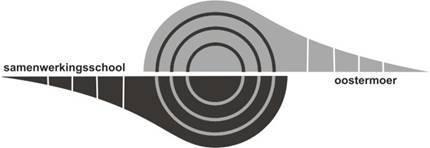 